TROPICANA GRAND AZUR 5*Лето 2012 годаЦены от: *Цена указана за 2-х человек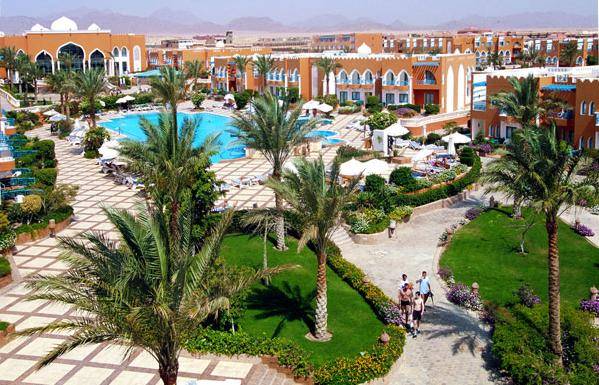 Контактная информацияРасположение: 1-я линия, Пляжный Транспортная доступность:
Близость к аэропорту - Рядом (до 20 км)Об отеле:Отель был открыт в 2000 году. Из отеля открывается вид на море, остров Tiran и синайские горы. Grand Azure идеально подходит для семейного и молодежного отдыха.Месторасположение:           Отель расположен в 10 км от аэропорта Шарм-эль-Шейх и в 25 км от залива Naama Bay, на самом берегу моря.Количество номеров:В отеле 808 номеров,Описание номеров:- ванна/душ;- кабельное ТВ;- будильник;- радио;- телефон;- сейф;- мини-бар;- балкон/терасса.- 144 Standard Room – просторные номера площадью 28 м2, состоящие из спальни, ванной комнаты, балкона, проживание 3-х человек;- 17 Standard Connected Room – номера площадью 56 м2, состоят их 2 спален, 2 ванных комнат, межкомнатной двери, проживание 3-х человек;- 330 Superior Room – шикарные номера площадью 48 м2, состоящие из спальни, гостиной ванной  комнаты, балкона;- 25 Superior Connected Room – номера площадью 48 м2, состоят их 2 спален, 2 ванных комнат, межкомнатной двери, балкона;- 73 Family Room – просторные номера площадью  60 м2, состоят из спальни, дополнительной маленькой комнаты с двумя кроватями;- 177 Junior Suite – номера площадью 60 м2, состоят из гостиной, спальни, балкона.Инфраструктура отеля:- reception;- парковка автомобилей;- прокат автомобилей;- магазины сувениров;- медпункт;- услуги прачечной и химчистки.- прокат масок и ласт;- прокат оборудования для подводного плавания;-  автобус до города (10:00–12:00, 17:00–03:00, 1 раз в час).Бесплатный сервис:Формула All Inclusive с 07:00 до 02:00Включает в себя: завтрак, обед, ужин – шведский стол; поздний завтрак – меню; закуски в течение дня в барах отеля, алкогольные и безалкогольные напитки местного производства. Свежевыжатые сокиРазвлечения и спорт:- сауна, парная, дажакузи;- крытый бассейн;- небольшой аква-парк;- 2 теннисных корта;- пляжный волейбол и др.Для детей:- 2 детских бассейна;- детская площадка;- мини-клуб для детей от 4 до 12 лет;- baby cot.Рестораны, бары:- главный ресторан отеля предлагает своим  посетителям блюда интернациональной кухни;- ресторан Shanghai предлагает блюда китайской кухни из A la Carte меню;- ресторан Bella Vesta предлагает своим посетителям блюда итальянской и интернациональной кухонь из A la Carte меню;- ресторан Fisherman предлагает своим посетителям блюда из морепродуктов;- ресторан Arabian Night предлагает блюда традиционной восточной кухни из A la Carte меню;- ресторан Tropicana предлагает блюда интернациональной кухни.Пляж: Собственный песчаный пляж, зонтики, матрасы, шезлонги, пляжные полотенца.

Количество ночейТип питанияСтоимость, руб.7 ночей/8днейВсе включено3179710 ночей/11днейВсе включено4398814 ночей/15днейВсе включено60002Сайт:http://www.tropicanagroupegypt.com/HotelInner.aspx?HID=7&HLID=339&SelID=339&LangID=1